Iona School for Ministry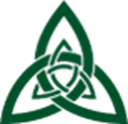 Music in Small ChurchesThird Year Priest Track2021Dr. Linda Patterson, InstructorClass Objectives1. To learn the unique characteristics of Anglican/Episcopal music and liturgies. To learn how to select music that is appropriate, singable and participatory for various liturgies, using lectionary readings.2. To select music for a particular parish that reflects the common music repertoire of the community within the Episcopal Church.3. To learn the resources and reference materials that will aid in the selection of music for Episcopal services.  To learn about the Hymnal 1982 and other Episcopal supplements and resources available since its publication.  4. To learn the challenges and opportunities of music in a small parish, including how to recruit, select and hire musicians for a small parish.5. To learn of music events and opportunities within the Diocese, for involvement and continuing education for musicians.6. To learn of ways to reach the community through music outreach--music events, recitals, etc.Class schedule SESSION I7:00   IntroductionsDiscuss opportunities in field work locations--what is available and what the challenges might be. 7:10   Discuss philosophy of music in the Episcopal church.  Introduce hymn selection.  Describe resources and planning guides such as Church Musicians' Handbook and Liturgical Music.  Give suggestions for singing of Psalms and service music in small congregations.  Draft a sample service.  Discuss resources available for purchase through Church Publishing, Inc.  We will also cover the challenges of livestream worship services and how to report copyright use for online worship services.  8:50  Assign a liturgy to plan for the next session and the component parts in detail as to features to consider.  Discuss parts of the service that can be sung.  SESSION II7-7:15 Review work from previous session and any additional resources that may have been requested by students.7:15-7:45 Review assigned project in detail, comparing responses.7:45 Discuss other liturgies that may be planned in a similar manner.  Discuss recruiting, training and continuing education for volunteers and paid musicians.  Discuss options for music outreach in the community.  Discuss ways to be involved in the musical events of the diocese and ways to take advantage of diocesan resources.  